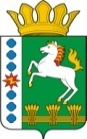 КОНТРОЛЬНО-СЧЕТНЫЙ ОРГАН ШАРЫПОВСКОГО РАЙОНАКрасноярского краяЗаключениена проект Постановления администрации Парнинского сельсовета «О внесении изменений в Постановление администрации Парнинского сельсовета от 30.10.2013 № 153-п « Об утверждении муниципальной программы Парнинского сельсовета «Развитие культуры» (в ред. от 26.10.2017 № 114-п)19 февраля  2018 год 						           	          № 07Настоящее экспертное заключение подготовлено Контрольно – счетным органом Шарыповского района на основании ст. 157 Бюджетного  кодекса Российской Федерации, ст. 9 Федерального закона от 07.02.2011 № 6-ФЗ «Об общих принципах организации и деятельности контрольно – счетных органов субъектов Российской Федерации и муниципальных образований», ст. 5 Решения Шарыповского районного Совета депутатов от 20.09.2012 № 31/289р «О внесении изменений и дополнений в Решение Шарыповского районного Совета депутатов от 21.06.2012 № 28/272р «О создании Контрольно – счетного органа Шарыповского района» (в ред. от 20.03.2014 № 46/536р, от 25.09.2014 № 51/573р, от 26.02.2015 № 56/671р),  п.1.2. Соглашения от 22.01.2015 «О передаче Контрольно-счетному органу Шарыповского района полномочий Контрольно-счетного органа Парнинского сельсовета по осуществлению внешнего муниципального финансового контроля» и в соответствии со стандартом организации деятельности Контрольно-счетного органа Шарыповского района СОД 2 «Организация, проведение и оформление результатов финансово-экономической экспертизы проектов Решений Шарыповского районного Совета депутатов и нормативно-правовых актов по бюджетно-финансовым вопросам и вопросам использования муниципального имущества и проектов муниципальных программ» утвержденного приказом Контрольно-счетного органа Шарыповского района от 16.12.2013 № 29.Представленный на экспертизу проект Постановления администрации Парнинского сельсовета «О внесении изменений в Постановление администрации Парнинского сельсовета от 30.10.2013 № 153-п «Об утверждении муниципальной программы Парнинского сельсовета «Развитие культуры» (в ред. от 26.10.2017 № 114-п) направлен в Контрольно – счетный орган Шарыповского района 16 февраля  2018 года, разработчиком данного проекта Постановления является администрация Парнинского сельсовета Шарыповского района.Основанием для разработки муниципальной программы являются:- статья 179 Бюджетного кодекса Российской Федерации;- Постановление администрации Парнинского сельсовета от 29.07.2013 № 94-п «Об утверждении Порядка разработки, утверждения и реализации   муниципальных программ» (в ред. от 26.10.2017 № 114-п);- распоряжение администрации Парнинского сельсовета от 31.07.2013  № 28-р «Об утверждении перечня муниципальных программ Парнинского сельсовета».Ответственный исполнитель муниципальной программы администрация Парнинского сельсовета.Соисполнители муниципальной программы отсутствуют.Подпрограммой муниципальной программы является - народное творчество и культурно-досуговая деятельность.Мероприятие проведено 19 февраля 2018 года.Целью муниципальной программы является создание условий для развития и реализации культурного и духовного потенциала населения.Целью муниципальной программы является создание условий для развития и реализации культурного и духовного потенциала населения.Для достижения данной цели потребуется решение задачи по сохранению и развитию народных художественных традиций и созданию равных условий для культурного развития населения.Реализация мероприятий муниципальной программы позволит достичь следующих результатов:- увеличить количество организованных и проведенных культурно – досуговых мероприятий до 1 417 ед.;- привлечь количество посетителей культурно – досуговых мероприятий до 21 386 человек;- увеличить количество клубных формирований до 27 ед.- привлечь число участников клубных формирований до 356 человек.В ходе подготовки заключения Контрольно – счетным органом Шарыповского района были проанализированы следующие материалы:- проект Постановления администрации Парнинского сельсовета «О внесении изменений в постановление администрации Парнинского сельсовета от 30.10.2013 № 153-п «Об утверждении муниципальной программы Парнинского сельсовета «Развитие культуры»;- паспорт муниципальной программы Парнинского сельсовета «Развитие культуры».Рассмотрев представленные материалы к проекту Постановления муниципальной программы «Развитие культуры» установлено следующее:В соответствии с проектом паспорта Программы происходит изменение по строке (пункту) «Информация по ресурсному обеспечению программы, в том числе в разбивке по источникам финансирования, по годам реализации программы».После внесения изменений строка  будет читаться:(рублей)Уменьшение бюджетных ассигнований за счет средств бюджета поселения в сумме 16 684,68 руб. (0,09%) по мероприятию «Предоставление субсидии на финансовое обеспечение выполнения муниципального задания» подпрограммы «Народное творчество и культурно – досуговая деятельность».Разработчиками данного проекта Постановления соблюдены все нормы и правила по юридическо – техническому оформлению нормативно – правовых актов.На основании выше изложенного Контрольно – счетный орган Шарыповского района предлагает администрации Парнинского сельсовета принять проект Постановления администрации Парнинского сельсовета «О внесении изменений в постановление администрации Парнинского сельсовета от 30.10.2013 № 153-п «Об утверждении муниципальной программы Парнинского сельсовета «Развитие культуры» (в ред. от 26.10.2017 № 114-п).Председатель Контрольно – счетного органа						Г.В. СавчукАудиторКонтрольно – счетного органа						И.В. Шмидтресурсное обеспечение муниципальной программыПредыдущая редакцияПредлагаемая редакция (проект Постановления)ресурсное обеспечение муниципальной программыОбщий объем бюджетных ассигнований на реализацию муниципальной программы составляет 18 061 219,21 руб., в том числе:за счет средств  федерального бюджета366 030,00 руб., из них:2017 год – 366 030,00 руб.2018 год – 0,00 руб.2019 год – 0,00 руб.за счет средств  краевого бюджета136 630,33 руб., из них:2017 год – 136 630,33 руб.2018 год – 0,00 руб.2019 год – 0,00 руб.за счет средств  районного бюджета150 519,00 руб., из них:2017 год – 150 519,00 руб.2018 год – 0,00 руб.2019 год – 0,00 руб.за счет средств  бюджета поселения 17 321 039,79 руб., из них:2017 год -  6 513 349,79 руб.2018 год – 5 403 845,00 руб.2019 год – 5 043 845,00 руб.за счет внебюджетных источников87 000,00 руб., из них:2017 год – 29 000,00 руб.;2018 год – 29 000,00 руб.;2019 год – 29 000,00 руб.Общий объем бюджетных ассигнований на реализацию муниципальной программы составляет 18 044 534,44 руб., в том числе:за счет средств  федерального бюджета366 030,00 руб., из них:2017 год – 366 030,00 руб.2018 год – 0,00 руб.2019 год – 0,00 руб.за счет средств  краевого бюджета136 630,33 руб., из них:2017 год – 136 630,33 руб.2018 год – 0,00 руб.2019 год – 0,00 руб.за счет средств  районного бюджета150 519,00 руб., из них:2017 год – 150 519,00 руб.2018 год – 0,00 руб.2019 год – 0,00 руб.за счет средств  бюджета поселения 17 304 355,11 руб., из них:2017 год -  6 496 665,11 руб.2018 год – 5 403 845,00 руб.2019 год – 5 043 845,00 руб.за счет внебюджетных источников87 000,00 руб., из них:2017 год – 29 000,00 руб.;2018 год – 29 000,00 руб.;2019 год – 29 000,00 руб.